Surveying ShapesName: _______________________________			Date: _______________Directions: Cut out the two-dimensional shapes on the following page. Glue each shape into a box in the first column of the chart below. Complete the table by answering the questions across the top of the chart for each shape. You may work with a partner to answer the questions and refer to your math workbook for additional help.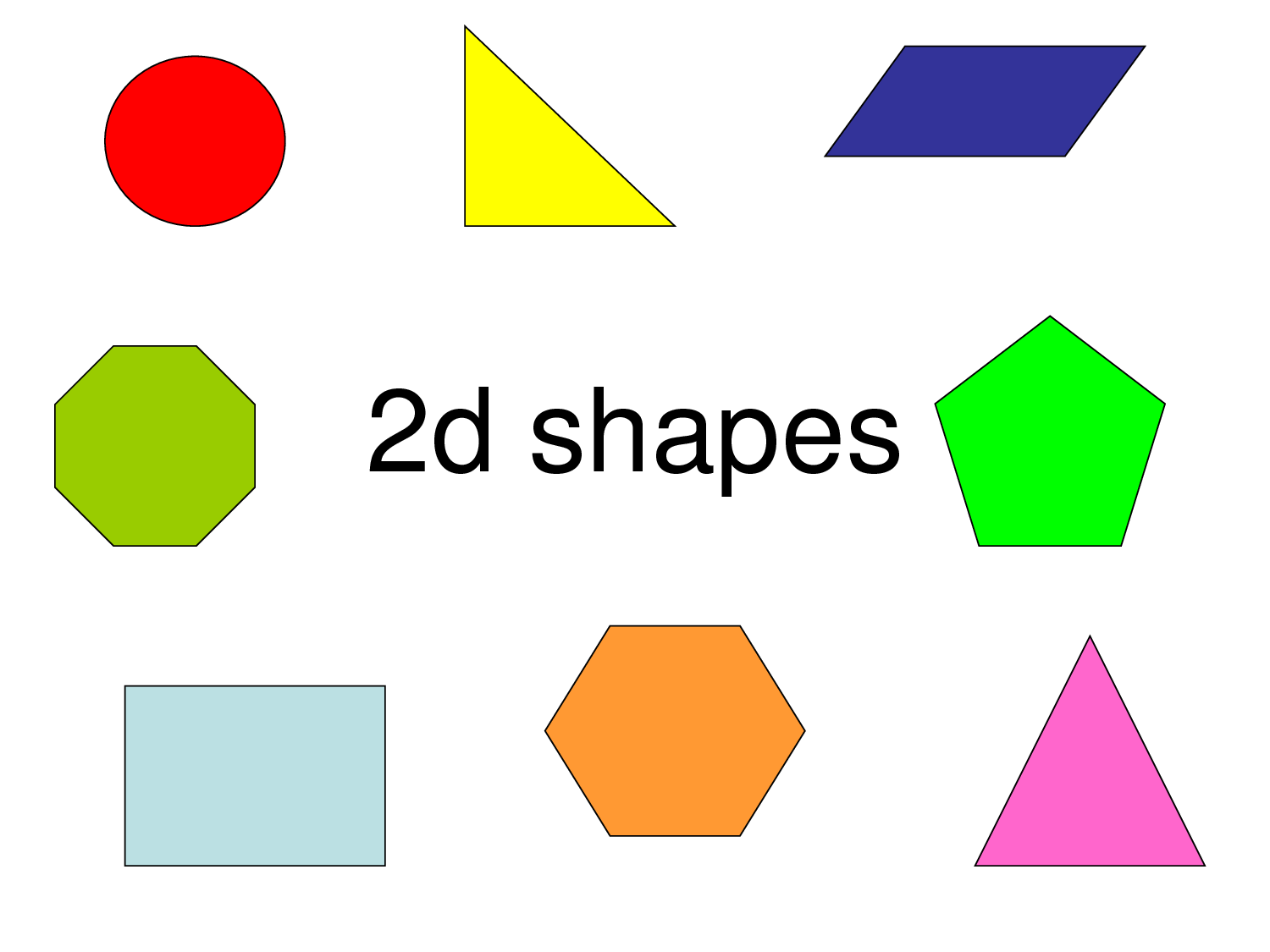 ShapeWhat is the name of the shape?How many sides?How many vertices?Does it have equal parallel sides?Does it have symmetry?Is it a polygon?Is it a quadrilateral?Is it a parallelogram?